jméno: ……………………………………………………………………..U každé otázky zakroužkujte právě jednu správnou odpověď.Speciální kleště pro určování tloušťky kožní řasy se nazývají:a) kaliperb) fatmetrc) adipocytd) špekmíraPro buňky tukové tkáně je charakteristická jedna buněčná organela, která vyplňuje téměř celou buňku. O jakou organelu jde?a) jádrob) cytoplazmac) vakuolad) plastidMěříme-li tloušťku kožní řasy na břiše, měří se v místě tzv. suprailiacale. Co to znamená?a) nad stydkou kostíb) nad kyčelní kostíc) pod hrudní kostíd) pod lopatkouNajde-li se kostra ruského vojína ze srpna 1968, komu přísluší její zkoumání?a) archeologům a fyzickým antropologůmb) archeologům a forenzním antropologůmc) kriminalistům a fyzickým antropologůmd) kriminalistům a forenzním antropologůmKolik kostí má lidská ruka?a) 27b) 28c) 29d) 33Jak je položena horní končetina při anatomické poloze těla?a) vřetenní kostí k tělub) loketní kostí k těluc) dlaní k tělud) hřbetem ruky k těluKdybychom hmotnost protonu přirovnali k osobnímu automobilu, byl by elektron:a) zhruba stejně těžkýb) těžký jako zaoceánská nákladní loďc) těžký jako 2 lahve Kofolyd) těžký jako tchýně v němJaká je výhoda použití rtuti v tonometrech na měření krevního tlaku?a) je málo těkaváb) je málo reaktivní, patří mezi ušlechtilé kovyc) je kapalná a má vysokou hustotud) není jedovatá a životu nebezpečnáKteré z následujících vlnění nepatří mezi elektromagnetické vlnění?infračervené zářeníviditelné světloradiové vlnyzvukové vlnyČočka v lidském oku je spojka, která mění rovnoběžný svazek paprsků ve sbíhavýspojka, která mění rovnoběžný svazek paprsků v rozbíhavýrozptylka, která mění rovnoběžný svazek paprsků ve sbíhavýrozptylka, která mění rovnoběžný svazek paprsků v rozbíhavýKteré tvrzení platí pro oční vadu krátkozrakost?paprsky se protínají před sítnicí a k potlačení vady použijeme brýle spojkypaprsky se protínají před sítnicí a k potlačení vady použijeme brýle rozptylkypaprsky se protínají za sítnicí a k potlačení vady použijeme brýle spojkypaprsky se protínají za sítnicí a k potlačení vady použijeme brýle rozptylkyVyber pravdivé tvrzení pro oko:Obraz předmětu na sítnici je zvětšený.Obraz předmětu na sítnici je přímý, není převrácený.Změna tvaru oční čočky v závislosti na vzdálenosti předmětu se nazývá komulace.Dioptrie a ohniskové vzdálenosti spojek mají kladnou hodnotu (plus).Mithridatismus je:snížená odolnost jedince vůči jeduzvýšená odolnost jedince proti jedubezbolestná smrt po požití xenobiotikapovolení k vykonávání experimentů s jedy na odsouzencíchTeratogeny jsou:chemikálie, které způsobují změnu genetické informace buňky na úrovni genů, chromozómů neb o genomuchemikálie, které vyvolávají zhoubné bujení buněk, což je nekontrolovaný růst buněkchemikálie, které vyvolávají vrozené vývojové vady nebo abnormality a působí zpravidla v období nitroděložního vývoje (změny nejsou dědičné)chemikálie, které zesilují účinek karcinogenůMarsh-Liebigova zkouška se užívá k důkazu otravy sloučeninami:rtutiolovaarsenustříbraKterý plyn je základem skládkového plynu?a) methan CH4b) butan C4H10c) methan C2H6d) ethan C2H6Co znamená zkratka ZEVO ve spalovně Malešice?a) zařízení na ekonomické využití odpadub) zařízení na ekonomickou výrobu odpaduc) zařízení na energetické využití odpadud) zařízení na ekologický význam odpaduV Praze každý rok vyprodukují občané asi 300 tisíc tun komunálního odpadu. Kdyby se tento odpad dával na Václavské náměstí, jak vysoká by teoreticky byla výška hromady (kvádru)?a) 16 metrůb) 60 metrůc) 112 metrůd) 160 metrůVyber nepravdivé tvrzení pro spalovnu odpadu v Malešicích. ve spalovně se vyrábí elektřina pomocí horké páry, která roztáčí turbínu s generátorem ve spalovně probíhá kontrola látek vypouštěných do vzduchu, tzv. emisí (např. CO)výhřevnost komunálního odpadu je srovnatelná s hnědým uhlímnejvyšší pražský komín, vysoký 177 metrů, obsahuje na ochozu budku, ve které hnízdil orel stěhovavý Jaký sacharid se nachází ve struktuře DNA?sachrosaribosadeoxyribosaglukosaJakým způsobem jsou spojena dvě vlákna molekuly DNA v dvoušroubovici?pomocí vodíkových vazebpomocí kovalentních vazebpomocí van der Waalsových interakcípomocí koordinačně kovalentních vazebLaurylsíran sodný se používá při izolaci DNA na…….udržení osmotického tlakurozrušení buněčných a jaderných membránvysrážení nukleové kyseliny ve vodné fázi.vysrážení proteinů v ethanolovém roztoku.23. Mezi lidské rudimenty nepatří:a) zužování zornice oka na světleb) třetí stoličky („zuby moudrosti“)c) svaly ovládající ušní boltced) „husí kůže“ v okamžiku strachu24. Zápěstní kůstka pandy získala v evoluci nový význam, stal se z ní „6. prst“. Jak se takovým existujícím znakům, které získávají nový význam, říká?adaptaceatavismyexaptacepredestinace25. V evoluci člověka byly některé zdroje vzácné. Dnes jsou neomezené, což může přinášet lidskému tělu negativa. Kde se to projevuje?ztráta ochlupení díky vytápění obydlíobezita nadmírou příjmu sladkého a tučnéhoztráta komunikačních schopností díky počítačovým hrámztráta pigmentace kůže díky nadměrnému mytí26. Smrt je podle zákona definována jako:nefunkčnost mozkové kůrynefunkčnost celého mozku, včetně mozkového kmenenefunkčnost srdcenefunkčnost okysličování krve v plicích27. Tonelliho příznak je jeden z rychle se objevujících příznaků smrti. Kde a jak se projevuje?nepravidelné deformace zornic v okunepravidelný tlukot srdcenedostatečné cévní zásobení mozku, viditelné na angiografiijedinec nereaguje na bolestivé podněty28. Který z orgánů je v České republice transplantován nejčastěji (až 500 transplantací ročně)?srdcejátraledvinyslinivka břišní29. Jak dlouho trvá fyziologické těhotenství?a)	30-35 týdnůb)	36-40 týdnůc)	38-42týdnůd)	42-45 týdnů30. Datace těhotenství se určuje nejčastěji podle:a)	Lunárního kalendářeb)	Prvního dne poslední menstruacec)	Polohy měsíce vzhledem k poloze slunced)	Posledního dne poslední menstruace 31. Spontánní porod dělíme na tyto doby:a)	První, druhou, třetíb)	Počáteční, bolestivou, úlevovouc)	Připravovací, konací, končícíd)	Přípravnou, hlavní, konečnouNapište, co se Vám na letošním ročníku nejvíc líbilo (můžete vyjmenovat víc hledisek):Napište, co se Vám na letošním ročníku, nebo na soutěži obecně nelíbilo, nebo Vám nevyhovovalo, a proč:Jaký je aktuální počet obyvatel České republiky k 1. 1. 2015 podle statistik Českého statistického úřadu? 					……………………………………………………………..Pražský pramen – závěrečný test8. ročník, téma Člověk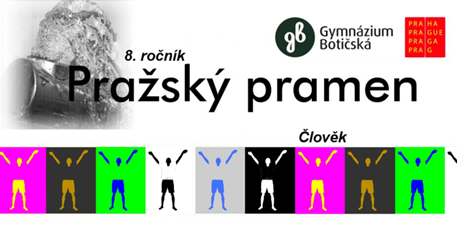 